
BRANDON HIGH SCHOOL
BOYS VARSITY BASKETBALLBrandon High School Boys Varsity Basketball beat Kearsley High School 68-42Tuesday, January 7, 2020
7:00 PM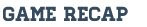 .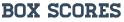 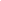 